Guía de Trabajo Formativa N° 2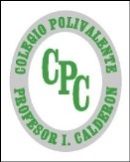 Matemática 8º EMCapítulo I: NúmerosCON  disponibilidad de Internet, PC  y/o CelularColegio Polivalente Profesor Ildefonso CalderónAsignatura : Matemática /Profesor: Juan Carlos LeónGUÍA DE TRABAJO A DISTANCIA CON DISPONIBILIDAD DE INTERNET Y PCEstimado/a Estudiante: Bienvenido al trabajo online , en donde tienes la oportunidad de ser tú el protagonista principal de tus aprendizajes  y yo como Profesor, ser el encargado de guiarte y orientarte para alcanzar los diferentes objetivos que están presentes en cada una de las actividades que desarrolles.  Es muy importante, que determines un horario de trabajo (no más allá de 45 minutos) y cantidad de sesiones para la asignatura. Te sugiero a lo menos dos veces por semana, así mantienes la continuidad y puedes ir viendo tus avances. Seguramente, tendrás dudas, trata en primera instancia resolverlas con tus propias herramientas, en caso de no lograrlo, no dudes en comunicarte a mi correo:  ildefonso2020.jleon@gmail.com.En esta oportunidad la guía está formada por dos partes. La primera es la teoría que debes estudiar y leerla detenidamente. Cuando encuentres un término que no entiendas, cópiala en GOOGLE o FACEBOOK y tendrás un conjunto de videos explicados (materia y/o ejercicios) por profesores, incluso algunos con computación gráfica. Ahora te toca a ti entrar en acción. Como siempre si tienes dudas las consultas a través de mi correo electrónico. ¡Buena suerte!Observación 1: 	Si aún no has copiado el “texto del estudiante” y el “Cuaderno de Actividades” en tu computador y/o celular las direcciones en la red (URL) te las entrego en la tabla detallada a continuación, te van a ser de mucha utilidad. Si ya tienes los textos, ¡mejor aún!GUÍA N° 1MATEMÁTICA 8° AÑO  BÁSICOOBS 2: Los resultados de los ejercicios que realizarás están en la sección final del “Texto Guía del Estudiante”*Esta guía tiene un 60% de exigencia”                          L : 60 a 100% de logro                        NL: menos del 60% de logroPuntaje ObtenidoLNLFechaCursoTextoDirección Web18 al 22 mayo8° EBVideo N°1  https://www.youtube.com/watch?v=-ngjIgOKwlk       Video 1  : “División y multiplicación en Z”8° EBVideo N°2   https://www.youtube.com/watch?v=PUG2If5MqZ0   Video  2 : “División y multiplicación en Z” (Ejercicios)8° EBVideo N°3  https://www.youtube.com/watch?v=95ykUdGmB3k  Video 3  : “División y multiplicación en Z” 8° EBVideo N°4   https://www.youtube.com/watch?v=nhtXfafWYMs   Video 4:“Operaciones con números enteros” 8° EBTexto del estudiantehttps://curriculumnacional.mineduc.cl/614/articles-145573_recurso_pdf.pdfTexto del estudiante8° EBCuaderno de actividadeshttps://curriculumnacional.mineduc.cl/614/articles-145574_recurso_pdf.pdf“Cuad. De Actividades”8° EBAprendo sin parar.file:///D:/Respaldo1/Cursos/Colegios/Colegio_2020/Textos_Estudio_Mineduc_2020/Textos_Estudio_EMedia_2020/Matematica_8EB_Textos_y_Desarrollo_Clase_a_Clase_2020/Matematica_8EB_Desarrollo_Clases_Clase/Matematica_8EB_TextoEstudiante_Desarrollo_ClaseN2_2020.pdfInstrucciones a seguir por el/la estudiante: Instrucciones a seguir por el/la estudiante: Instrucciones a seguir por el/la estudiante: Instrucciones a seguir por el/la estudiante:                                      a) Copia la dirección del video en  GOOGLE   y estudia  los videos 1 a 4, si deseas puedes ver otros  referente al tema.                                      a) Copia la dirección del video en  GOOGLE   y estudia  los videos 1 a 4, si deseas puedes ver otros  referente al tema.                                      a) Copia la dirección del video en  GOOGLE   y estudia  los videos 1 a 4, si deseas puedes ver otros  referente al tema.                                      a) Copia la dirección del video en  GOOGLE   y estudia  los videos 1 a 4, si deseas puedes ver otros  referente al tema.                                      b) Bajar de Internet el “Texto del Estudiante 8° Básico”  y guárdalo en tu computador  por única vez.  Se demora varios minutos.                                     b) Bajar de Internet el “Texto del Estudiante 8° Básico”  y guárdalo en tu computador  por única vez.  Se demora varios minutos.                                     b) Bajar de Internet el “Texto del Estudiante 8° Básico”  y guárdalo en tu computador  por única vez.  Se demora varios minutos.                                     b) Bajar de Internet el “Texto del Estudiante 8° Básico”  y guárdalo en tu computador  por única vez.  Se demora varios minutos.                                     c) Bajar de Internet el “Cuadernillo del Estudiante”  y guárdalo en tu computador  por única vez. Se demora varios minutos.                                     c) Bajar de Internet el “Cuadernillo del Estudiante”  y guárdalo en tu computador  por única vez. Se demora varios minutos.                                     c) Bajar de Internet el “Cuadernillo del Estudiante”  y guárdalo en tu computador  por única vez. Se demora varios minutos.                                     c) Bajar de Internet el “Cuadernillo del Estudiante”  y guárdalo en tu computador  por única vez. Se demora varios minutos.                                     d) En “Clase N°1” estudia los conceptos que son similares a los estudiados en los videos.  A continuación en sección   “Texto   Escolar Matemática  Unidad 1”  realiza los ejercicios que aparecen en las páginas 13, 14, y 15, y envía tus desarrollos al siguiente correo : ildefonso2020.jleon@gmail.com Recuerda que lo importante es el desarrollo de los ejercicios.                                     d) En “Clase N°1” estudia los conceptos que son similares a los estudiados en los videos.  A continuación en sección   “Texto   Escolar Matemática  Unidad 1”  realiza los ejercicios que aparecen en las páginas 13, 14, y 15, y envía tus desarrollos al siguiente correo : ildefonso2020.jleon@gmail.com Recuerda que lo importante es el desarrollo de los ejercicios.                                     d) En “Clase N°1” estudia los conceptos que son similares a los estudiados en los videos.  A continuación en sección   “Texto   Escolar Matemática  Unidad 1”  realiza los ejercicios que aparecen en las páginas 13, 14, y 15, y envía tus desarrollos al siguiente correo : ildefonso2020.jleon@gmail.com Recuerda que lo importante es el desarrollo de los ejercicios.                                     d) En “Clase N°1” estudia los conceptos que son similares a los estudiados en los videos.  A continuación en sección   “Texto   Escolar Matemática  Unidad 1”  realiza los ejercicios que aparecen en las páginas 13, 14, y 15, y envía tus desarrollos al siguiente correo : ildefonso2020.jleon@gmail.com Recuerda que lo importante es el desarrollo de los ejercicios.